รายละเอียด/ รายการพัสดุที่ไม่จำเป็นต้องใช้ในหน่วยงานของรัฐต่อไปหน่วยงาน  :  กองกลาง  สำนักงานอธิการบดี-----------------------------------------------------------------------------ครุภัณฑ์สำนักงาน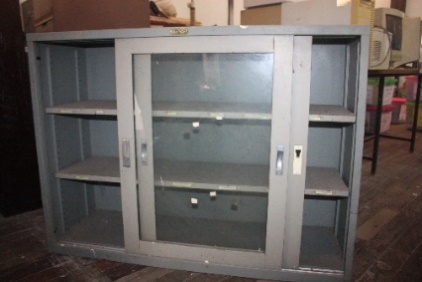 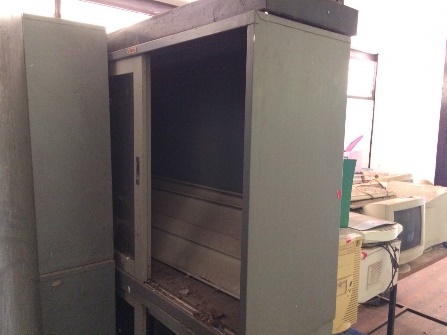 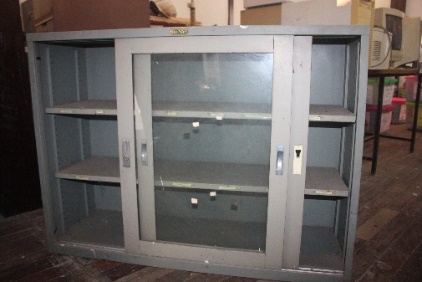 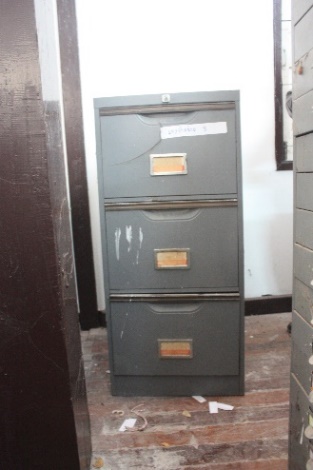 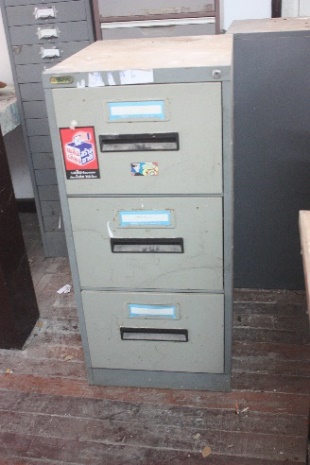 